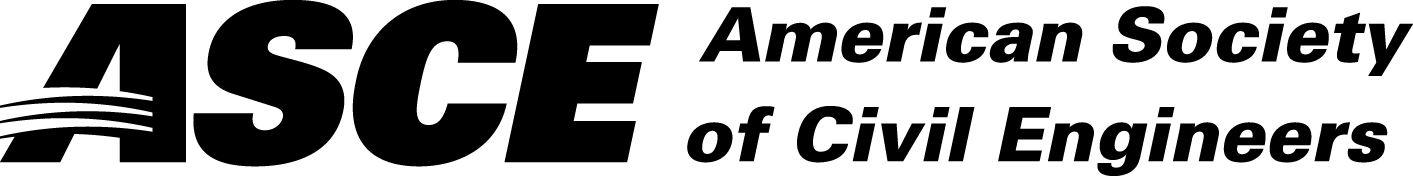 SECTION CONSTITUTION AND BYLAWS NOTE:Must not alter Articles 1 and 10.Numbering of Articles should not be changed, as it mirrors the numbering in the Society governing documents.  For guidance and examples on adding content to the various articles, refer to the Society governing documents.In addition to the Section Constitution and Bylaws, a Section (or a Branch) could have Rules of Policy and Procedure, which would spell out operational details for the organization.The embedded notes should be removed once the relevant issues are addressed.SECTIONCONSTITUTIONArticle 1: General	1.1 Name. The name of this organization shall be Section, American Society of Civil Engineers (ASCE) (hereinafter referred to as the Section).	1.2 Objective. The objective of the  Section shall be the advancement of the science and profession of engineering, in a manner consistent with the purpose of the American Society of Civil Engineers (hereinafter referred to as the “Society”).Article 2: Area and Membership	2.1 Area. The area of the  Section shall be 	2.2 Assigned Members. All members of the Society, of all grades, whose addresses of record are within the boundaries of the Section, as defined by the Society, shall be Assigned Members of the Section. 	2.3 Subscribing Members. All members of the Society, of all grades, who subscribe to the Constitution and Bylaws of the Section, who have paid the current dues of the Section or who are exempt by Article 4, shall be Subscribing Members of the Section.		2.3.1 Rights of Subscribing Members. Only Subscribing Members who meet the requirements of the Society’s governing documents shall be eligible to vote in   Section elections, to hold Section office, to serve on Section committees, or to represent the Section officially.			2.3.2 Termination of Rights for Non-payment of Dues. Subscribing membership ceases for any member whose dues are more than months in arrears.	2.4 Institute-only Members. Institute-only Members of a Society Institute may be members of a Section Technical Group or local Institute Chapter.Article 3:  Separation from Membership	3.1 Separation from Membership. Upon termination of membership in the Society, a person shall cease to be a member of the  Section.Article 4: Dues	4.1 Annual Dues. Annual dues shall be established by the Section Board of Directors and set forth in the Bylaws of the  Section. 	4.2 Exemption from Dues. Society Life Members and Distinguished Members shall be exempt from payment of dues to the  Section. *NOTE: Life and Distinguished Members are exempt from national Society dues. The Section can choose whether to exempt them from Section dues.Article 5:  Management	5.1 Board of Directors. The governing body of the  Section shall be a Board of Directors. The Board shall be responsible for the supervision, control and direction of the  Section, and shall manage the affairs of the  Section in accordance with the provisions of the Section’s governing documents.Article 6: Officers and Directors	6.1 Officers. The officers of the Section shall be a President, a President-Elect, a Vice President, a Secretary, and a Treasurer.*NOTE: The officers are a subset of the Board, and may constitute an Executive Committee to manage certain activities of the Board.	6.2 Directors. There shall be elected Directors.	6.3 Board of Directors.  The Board of Directors shall consist of the Officers, the elected Directors, the latest active Past-President of the Section, and the President of each . Article 7:  ElectionsThe Section shall establish procedures for the annual election of Officers and Directors.Article 8: Meetings	8.1 Membership Meetings		8.1.1 Annual Meeting. The Annual Meeting of the Section shall be held on such date and at such place as the Board of Directors designate. 		8.1.2 Other Meetings. Other meetings shall be called at the discretion of the Board of Directors; or by the President upon the written request of at least () Subscribing Members. 		8.1.3 Meeting Notice. Notice of call for a meeting shall be sent to all Subscribing Members not less than days in advance of the meeting date.	8.2 Board of Directors Meetings. 		8.2.1 Meeting Frequency. The Board of Directors shall hold at least meetings annually.			8.2.2 Meeting Notice. Notice of call for a meeting shall be sent not less than days in advance of the meeting date.Article 9: Subsidiary Organizations and Committees	 Organizations. Subsidiary organizations may be formed within the Section, to facilitate the carrying out of the objectives of the Section, to promote interest in the Society and to provide to members of the Section a better opportunity for participation in local Society activities, in accordance with the provisions of the Bylaws.	9.1.1 Governing Documents. Subsidiary organizations shall adopt Bylaws consistent with this Constitution and Society governing documents. 	9.2 Committees. The Section may establish standing or task committees to carry out the work of the Section.Article 10:  Administrative Provisions	10.1 Proper Use of Section Resources. No part of the net earnings of the Section shall inure to the benefit of, or be distributable to its Directors, Officers, or any other private persons, except that the Section shall be authorized and empowered to pay reasonable reimbursements, payments or compensation for services rendered in furtherance of the purposes set forth above. 	10.2 Limitations on Political Activity. No substantial part of the activities of the Section shall be carrying on propaganda or otherwise attempting to influence legislation, and the Section shall not participate in, or intervene in (including the publishing or distributing of statements), any political campaign on behalf of or in opposition to any candidate for public office. The Section shall not carry on any activities prohibited by the provisions Society’s governing documents.	10.3 Conflict of Interest.  A Conflict of Interest shall be defined as any activity, transaction, relationship, service, or consideration which is, or appears to be, contrary to the best interest of the Section or the Society, or in which the interests of an individual or another organization has the potential to be placed above those of the Section or the Society.  Any interested individual must disclose the existence of any actual or possible conflict of interest and all material facts to the Section entity considering the proposed transaction.  Action to address the conflict shall be taken by either the interested individual or the Section entity.	10.4 Distribution of Section Assets. Upon dissolution of the Section, the assets remaining after the payment of the debts of the Section shall be distributed to such organization or organizations organized and operated exclusively for charitable, educational, literary, religious, or scientific purposes, as shall at the time qualify as an exempt organization or organizations under Section 501(c)(3) of the Internal Revenue Code, as the Board of Directors shall determine, and in the absence of such designation they shall be conveyed to the Society.Article 11: Amendments	11.1. Amendment of the Constitution. 		11.1.1 Proposal. An amendment to this Constitution may be proposed by (one 1) of the following two (2) methods: 			11.1.1.1	Section Board of Directors.  A two-thirds (2/3) vote of the members of the Section Board of Directors present at a duly constituted Board meeting, where a quorum is in attendance, provided that a written notice containing the text of the proposed amendment is published to the membership at least thirty (30) days in advance of the meeting.			11.1.1.2	Written Petition.  A Written Petition submitted to the Section Secretary, containing the text of the amendment, signed by not less than Subscribing Members of the Section.	11.1.2	Society Approval.  The proposed amendment shall be reviewed and approved by the Society’s Committee on Geographic Units before being voted upon by the Subscribing Members. 			11.1.2.1 Boundary Changes. If the proposed amendment involves a change in the Section boundaries, this change shall be approved by the Geographic Region Board of Governors prior to any consideration of the Constitution amendment	11.1.3	Section Approval. The proposed amendment shall be distributed to the Subscribing Members of the  Section who shall be given the opportunity to vote.  To become effective, the proposed amendment shall receive an affirmative vote of not less than two-thirds (2/3) of the Subscribing Members voting.  SECTIONBYLAWSArticle 1:  General	1.1 Use of Name and Marks. The use and publication of the Society and Section name and marks shall be in accordance with the Society’s governing documents and official policies. Article 2:  Area and Membership	Not used.Article 3:  Separation from Membership	Not used.Article 4: Dues	4.1 Annual Dues. The Annual Dues for members of Section shall be ollars payable in U.S. currency 1st.*Article 5: Management	5.1 Duties of the Board of Directors.  Duties of the Section Board of Directors shall include management of the Section, responsibility for the budget and financial resources, strategic planning, providing leadership, overseeing the various activities within the Section and its subsidiary organizations, communicating with the Region, and facilitating the election process for Officers and Directors of the Section and its subsidiary organizations. The Board of Directors shall have control of property of the Section.	5.2 Annual Report. The Board of Directors shall oversee the preparation of the Annual Report which shall be submitted to the Society in accordance with published requirements.Article 6: Officers and Directors	6.1 Officers.  The Officers of the Section shall be elected by the Subscribing Members, with the exception of the President. The President-Elect shall automatically succeed to the office of President at the Annual Meeting. 	6.2 Terms. The term of office for each officer shall be one year. Terms shall begin at the Annual Meeting and continue until their successors are elected and assume their offices.	6.3 Vacancies. A vacancy in the office of President shall be filled by the . A vacancy in the office of President-elect shall be filled by the Vice-President. Other vacancies shall be filled for the unexpired term by appointment by the Board of Directors.	6.4 Limitation on Terms. No member shall serve in one elected office other than that of Secretary and/or Treasurer for more than two (2) successive elected terms.	6.5 Reimbursement. Officers and Directors do not receive compensation for their services, but may be reimbursed for authorized expenses.Article 7: Elections	7.1 Nominating Committee. The Nominating Committee shall choose one (1) or more candidates for election to each office prescribed by the Constitution, except the office of President, and obtain the consent of nominees to serve if elected. In addition, candidates may be nominated by written petition containing signatures of Subscribing Members. The Nominating Committee shall publish notice of open positions to the Section membership and set the date by which nominations must be received. 	7.2 Ballots. The shall send a ballot containing the list of all nominees, petition nominees, and a space for a write-in vote for another candidate for each office, to each Subscribing Member of the Section at least twenty (20) days prior to the Annual Meeting. 		7.2.1 Tallying the Ballots.  Ballots returned to the up to the time of counting shall be opened and counted prior to, the Annual MeetingFor each office the candidate receiving the highest number of votes cast shall be declared elected. Article 8: Meetings	8.1 Membership Meetings		8.1.1 Frequency of Other Meetings. In addition to the Annual Meeting, at least meetings shall be held each year at regular intervals.	8.2 Quorum at Board of Directors Meeting.  A of the members of the Board of Directors shall constitute a quorum at any meeting of the Board of Directors. 	8.3 Parliamentary Authority. All business meetings of the Section and subsidiary organizations and meetings of the Board of Directors shall be governed by Robert’s Rules of Order, Newly Revised, except where these rules are not applicable or are inconsistent with the Constitution and Bylaws of the Section or the Society’s governing documents. Article 9: Subsidiary Organizations and Committees	9.1 Subsidiary Organizations. 		9.1.1 Types of Subsidiary Organizations. Subsidiary organizations may be, but are not limited to, Branches, Younger Member Forums/Groups, Technical Groups, and local Institute Chapters. Names of subsidiary organizations shall be as set forth in the Society’s governing documents.		9.1.2 Formation.  Formation of subsidiary organizations shall be subject to the approval of Section Board of Directors and such other requirements as may be established by the Society. Formation of Branches shall also be subject to the approval of the Region Board of Governors. Bylaws of subsidiary organizations shall be approved by the Section Board before becoming effective.		9.1.3 Branches. Branches of the Section may be created.  Procedures for creating a Branch shall be as follows:			9.1.3.1 Proposal.  A new Branch may be proposed by submission of a written proposal to the Section Board of Directors with the name, objective, officers, and brief comments on how the new Branch will be of advantage to members in the area.9.1.3.2 Petition. The written proposal, along with a petition containing a minimum of fifteen (15) signatures of Subscribing Members residing in the area shall be submitted to the Section Board of Directors for approval. 9.1.3.3 Membership.  A proposed Branch area shall contain a minimum potential ofthirty (30) members of the Society.9.1.3.4 Boundaries. A proposed Branch must have distinct boundaries by Zip Codes stated in the petition.9.1.3.5 Region Approval. Upon Section Board of Directors’ approval, the proposal and petition shall be submitted to the Region Board of Governors for review and final approval.		9.1.4 Technical Groups.  Technical Groups or local Institute Chapters shall be created in accordance with the following requirements:				9.1.4.1 Proposal.  A new Technical Group or local Institute Chapter shall be proposed by submission of a written proposal to the Section Board of Directors with the name, objectives, officers, and brief comments on how the new Technical Group or local Institute Chapter will be of advantage to members in the area. 9.1.4.2 Membership. Not less Subscribing Members of the Section may form a Technical Group or Institute Chapter.9.1.4.3 Approval. Approval must be obtained from the Section Board of Directors to activate the Technical Group or Institute Chapter. Approval shall be obtained from the appropriate Institute to activate the Institute Chapter.		9.1.5 Other Subsidiary Organizations.  Other Subsidiary Organizations may be formed by the Section Board of Directors.  		9.1.6. Annual Budget. Each Subsidiary Organization shall submit an annual budget and financial statement to the Section Board of Directors for approval.		9.1.7 Annual Report. Each Subsidiary Organization President or Chair shall submit an annual written report to the Section Board of Directors on the activities and programs of the organization. This Annual Report, including a financial statement, shall be suitable for incorporation into the Section’s Annual Report. 		9.1.8 Level of Activity. Each Subsidiary Organization shall hold a minimum of  event per year. Any Subsidiary Organization that does not maintain the minimum activity level for two (2) successive years, or does not have  Subscribing Members on its rolls for two (2) successive years, shall be automatically disbanded. Assets of a disbanded Subsidiary Organization shall be assumed by Section. 	9.2 Standing Committees. The Section shall have a Nominating Committee*NOTE:   You may include a list of additional Standing Committees such as Audit, Finance,  Program, Membership, Public Relations, Government Affairs, Continuing Education, Student Activities, Educational Outreach, History and Heritage, Technical Activities, etc.             		9.2.1. Nominating Committee. The Nominating Committee shall consist of not less than three (3) members including the three (3) most recent active Past-Presidents of the Section who are willing to serve.	9.3. Task Committees. The President may appoint task committees as deemed necessary. The terms of Task Committee members shall end at the end of the term of the President.Article 10:  Administrative Provisions	Not used.Article 11: Amendments	11.1 Process. These Bylaws may be amended only by the following procedure:11.1.1 Proposal.  An amendment to these Bylaws may be proposed by any member of the Board of Directors, or by a written petition submitted to the Section , containing the text of the amendment, signed by not less than ten (10) Subscribing Members of the Section.		11.1.2 Approval. The proposed Bylaws amendment(s) shall be approved by not less  of the Board of Directors and submitted to the Society’s Committee on Geographic Units for review and approval. 11.1.2 Notice and Adoption. Upon approval by the Committee on Geographic Units, the proposed Bylaws amendment(s) may be adopted by a two-thirds (2/3) vote of the Section Board of Directors present at a duly constituted Board meeting, where a quorum is in attendance, provided that a written notice containing the text of the proposed amendment(s) is published to the Section membership at least thirty (30) days in advance of the meeting.  